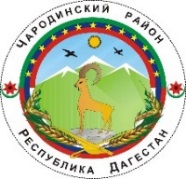 ________АДМИНИСТРАЦИЯМУНИЦИПАЛЬНОГО ОБРАЗОВАНИЯ «ЧАРОДИНСКИЙ РАЙОН»П О С Т А Н О В Л Е Н И Еот 23 января 2023 г. №6 с. ЦурибОб утверждении плана мероприятий по социальной и культурной адаптации иностранных граждан в муниципальном образовании «Чародинский район» на 2023 год. Руководствуясь Федеральным законом от 06.10.2003 г. № 131-ФЗ «Об общих принципах организации местного самоуправления Российской Федерации», Уставом   муниципального образования «Чародинский и в целях обеспечения социальной и культурной адаптации граждан, Администрация муниципального образования «Чародинский район» п о с т а н о в л я е т: 1.Утвердить прилагаемый план мероприятий по социальной и культурной адаптации иностранных граждан в муниципальном образовании «Чародинский район» на 2023 г. 2. Контроль за исполнением настоящего постановления возложить на заместителя главы Администрации муниципального образования «Чародинский район»  Арабиева Г.А.  3.  Настоящее постановление вступает в силу со дня его подписания.       Глава Администрациимуниципального образования       «Чародинский район»                                                        М.А. Магомедов                                                                                             УТВЕРЖДЕН                                                                                             постановлением Администрации                                                                                             муниципального образования                                                                                                «Чародинский район»                                                                                                от 23 январяя 2023 г. №6Планмероприятий по социальной и культурной адаптациииностранных граждан в   муниципальном образовании«Чародинский район» на 2023 год№ п/пНаименование мероприятияСрок исполненияОтветственный исполнитель1. Организационные мероприятия1. Организационные мероприятия1. Организационные мероприятия1. Организационные мероприятия1.1.Организация взаимодействия уполномоченного отдела администрации с органом по вопросам миграции ОМВД России по Чародинскому району в части получения сведений по муниципальному образованию о трудовых мигрантах.В течении2023 годаОтдел по профилактики идеологии экстремизма и терроризма»;ОМВД России по Чародинскому району (по согласованию).1.2.Выявление фактов осквернения фасадов зданий и иных сооружений посредством нанесения нацистской символики, лозунгов экстремистского характера, формирующих негативное отношение к мигрантам с последующим уведомлением органовполиции и очисткой от надписей, рисунков, нанесенных граффити. В течении      2023 годаОтдел по профилактики идеологии экстремизма и терроризма Администрации1.3.Организация межведомственных рейдов, в том числе с участием народных дружин муниципального образования по местам проживания иностранных граждан.ЕжеквартальноОтдел по профилактики идеологии экстремизма и терроризма Администрации»;ОМВД России по Чародинскому району (по согласованию).2. Информационно-аналитическое обеспечение плана мероприятий2. Информационно-аналитическое обеспечение плана мероприятий2. Информационно-аналитическое обеспечение плана мероприятий2. Информационно-аналитическое обеспечение плана мероприятий2.1.Мониторинг обращений мигрантов о фактах нарушения принципов равноправия граждан.В течении 2023 годаАдминистрация муниципального образования «Чародинский район».2.2.Обеспечение информационного сопровождения мероприятий по реализации Концепции государственной миграционной политики РФ на период до 2025 года в МО «Чародинский район»В течении 2023 годаАдминистрация муниципального образования «Чародинский район».Организация мониторинга деятельности социально ориентированных некоммерческих	организаций,   расположенных на территории муниципального образования (при их наличии)В течении 2023 годаАдминистрация муниципального образования «Чародинский район»3.Мероприятия по содействию и культурной адаптации мигрантов3.Мероприятия по содействию и культурной адаптации мигрантов3.Мероприятия по содействию и культурной адаптации мигрантов3.Мероприятия по содействию и культурной адаптации мигрантов3.1.Подготовка издания справочной литературы в помощь мигрантам на территории муниципального образования.В течении 2023 годаАдминистрация муниципального образования «Чародинский район»3.2.Рассмотрение вопроса принятия муниципальной программы.В течении 2023 годаАдминистрация муниципального образования «Чародинский район»3.3Оказание содействия в привлечении к занятиям физической культурой и спортом всех слоев мигрантов.В течении 2023 годаАдминистрация муниципального образования «Чародинский район»3.4Обеспечение детей мигрантов местами в образовательных и дошкольных образовательных организациях.В течении                    2023 годаОтдел образования и культуры в МО «Чародинский район».3.5.Организация психолого-педагогического коррекционного сопровождения детей мигрантов в образовательных и дошкольных образовательных организациях.В течении 2023 годаОтдел образования и культуры в МО «Чародинский район».